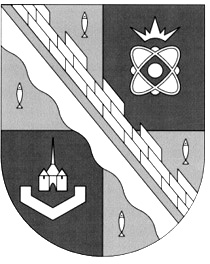 СОВЕТ ДЕПУТАТОВ МУНИЦИПАЛЬНОГО ОБРАЗОВАНИЯСОСНОВОБОРСКИЙ ГОРОДСКОЙ ОКРУГ ЛЕНИНГРАДСКОЙ ОБЛАСТИ(ЧЕТВЕРТЫЙ СОЗЫВ)Р Е Ш Е Н И Еот 22.12.2021 г.  № 193Руководствуясь пунктом 7 части 1 статьи 17 Федерального закона от 06.10.2003 N131-ФЗ «Об общих принципах организации местного самоуправления в Российской Федерации», статьей 30 Устава муниципального образования Сосновоборский городской округ Ленинградской области, совет депутатов Сосновоборского городского округаР Е Ш И Л:1. Внести изменение в статью 15 «Положения о порядке проведения отчета депутата совета депутатов Сосновоборского городского округа перед избирателями», утвержденное решением совета депутатов от 29.05.2020 года № 59 (с учетом изменений), изложив ее в новой редакции:«15. Отчет депутата совета депутатов, оформленный в письменном виде, относится к официальной информации совета депутатов городского округа и подлежит официальному опубликованию в городской газете «Маяк» либо размещению на официальном сайте Сосновоборского городского округа не позднее 10 дней со дня его проведения.Порядок официального опубликования отчетов депутатов либо их размещения на официальном сайте Сосновоборского городского округа устанавливается председателем совета депутатов городского округа.»2. Настоящее решение вступает в силу со дня официального обнародования на сайте городской газете «Маяк».3. Решение официально обнародовать на сайте городской газете «Маяк».Председатель совета депутатовСосновоборского городского округа                               И.А. БабичГлава Сосновоборскогогородского округа                                                                М.В. Воронков«О внесении изменений в статью 15 «Положения о порядке проведения отчета депутата совета депутатов Сосновоборского городского округа перед избирателями»